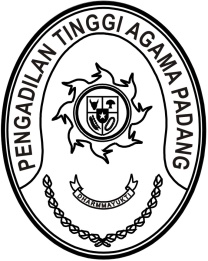 SURAT KETERANGANNomor: W3-A/           /KP.05.2/3/2023Yang bertanda tangan dibawah ini:N a m a	: Dr. Drs. H. Pelmizar, M.H.I.N I P	: 195611121981031009Pangkat/Golongan	: Pembina Utama (IV/e)J a b a t a n	: Ketua Pengadilan Tinggi Agama PadangDengan ini menerangkan bahwa Pegawai Negeri Sipil,N a m a	: Syafrul, S.H.I., M.Sy.N I P	: 198205172007041001Pangkat/Golongan	: Pembina (IV/a)J a b a t a n	: Ketua Pengadilan Agama Talu 	  (15 Juli 2022 s.d 6 Maret 2023)Instansi	: Pengadilan Tinggi Agama PadangMemiliki sisa cuti tahunan tahun 2023 sebanyak 12 (dua belas) hari kerja, sisa cuti tahunan 2023 sebanyak 6 (enam) hari kerja, belum pernah mengambil cuti sakit dan cuti alasan penting tahun 2023.Demikian surat pernyataan ini saya buat untuk digunakan sebagaimana mestinya.  Padang, 21 Maret 2023	   	  Ketua,		  Dr. Drs. H. Pelmizar, M.H.I.		  NIP. 195611121981031009